Памятка населению по соблюдению мер пожарной безопасности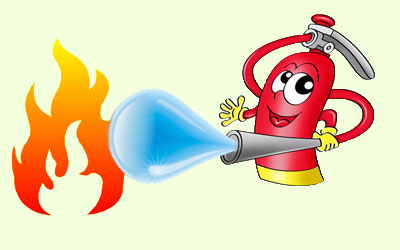 Соблюдение мер пожарной безопасности является основой Вашей безопасности и людей Вас окружающих  Основными причинами возникновения пожаров в быту являются нарушения правил пожарной безопасности:-неосторожное обращение с огнем;-курение в постели в нетрезвом виде;-использование неисправных самодельных электронагревательных приборов;-неправильное устройство печей, каминов;-сжигание мусора, пал сухой травы.В целях недопущения пожаров в быту соблюдайте следующие правила:-спички, зажигалки, сигареты храните в местах, не доступных детям, не допускайте шалости детей с огнем;-не оставляйте малолетних детей без присмотра и не поручайте им наблюдение за включенными электро- и газовыми приборами;-не оставляйте без присмотра работающие газовые и электробытовые приборы, не применяйте самодельные электроприборы;-если вы почувствовали в квартире запах газа:-перекройте все газовые краны;-не включайте электроосвещение и электроприборы;-не пользуйтесь открытым огнем (может произойти взрыв);-проветрите помещение и вызовите аварийную службу горгаза по телефону «04»;-не допускайте эксплуатации ветхой электропроводки, не крепите электропровода на гвоздях и не заклеивайте их обоями;-не допускайте использование нестандартных электрических предохранителей «жучков»;-не пользуйтесь поврежденными электрическими розетками, вилками, рубильниками и т.д.;-не выбрасывайте в мусоропровод непотушенные спички, окурки;-не храните в подвалах жилых домов мотоциклы, мопеды, мотороллеры, горюче-смазочные материалы, бензин, лаки, краски и т.п.;-не загромождайте мебелью, оборудованием и другими предметами двери, люки на балконах и лоджиях, переходы в специальные секции и выходы на наружные эвакуационные лестницы в домах повышенной этажности;-не допускайте установки хозяйственных ящиков и мебели на лестничных площадках и в коридорах общего пользования;-не разжигайте костры вблизи строений и не допускайте пала сухой травы;запрещается перекрывать внутри дворовые проезды различными предметами. Действия в случае возникновения пожара:-при пожаре немедленно вызвать пожарную охрану по телефону «01» или «112» по мобильному телефону;-сообщить точный адрес, где и что горит, этаж, подъезд, кто сообщил (вызов осуществляется бесплатно);-организуйте встречу пожарных подразделений;-не поддавайтесь панике и не теряйте самообладания, незначительные очаги --пожара можно потушить огнетушителем, водой, кошмой или другой плотной тканью;-примите меры по эвакуации людей и материальных ценностей;-не допустимо бить в окнах стекла и открывать двери – это приводит к -дополнительному развитию пожара;-категорически запрещается пользоваться лифтом во время пожара.Отдел надзорной деятельности и профилактической работы  Всеволожского района УНД и ПР Главного управления МЧС России по Ленинградской области напоминает:при возникновении любой чрезвычайной ситуации или происшествия необходимо срочно звонить в службу спасения по телефонам    "01" или "101".Владельцам мобильных телефонов следует набрать номер "101", "112" или                      8 (813-70) 40-829